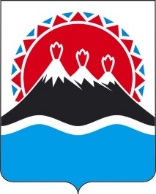 РЕГИОНАЛЬНАЯ СЛУЖБАПО ТАРИФАМ И ЦЕНАМ КАМЧАТСКОГО КРАЯПОСТАНОВЛЕНИЕВ соответствии с Федеральным законом от 07.12.2011 № 416-ФЗ «О водоснабжении и водоотведении», постановлениями Правительства Российской Федерации от 13.05.2013 № 406 «О государственном регулировании тарифов в сфере водоснабжения и водоотведения», приказом ФСТ России от 27.12.2013 № 1746-э «Об утверждении Методических указаний по расчету регулируемых тарифов в сфере водоснабжения и водоотведения», Законом Камчатского края от 22.11.2022 № 155 «О краевом бюджете на 2023 год и на плановый период 2024 и 2025 годов», постановлением Правительства Камчатского края от 07.04.2023 № 204-П «Об утверждении Положения о Региональной службе по тарифам и ценам Камчатского края», протоколом Правления Региональной службы по тарифам и ценам Камчатского края от ХХ.10.2023 № ХХХПОСТАНОВЛЯЮ:Внести в постановление Региональной службы по тарифам и ценам Камчатского края от 07.11.2022 № 204 «Об утверждении тарифов на питьевую воду (питьевое водоснабжение) рыболовецкой артели «колхоз Красный труженик» потребителям Запорожского сельского поселения Усть-Большерецкого района на 2023-2027 годы» следующие изменения:1) в преамбуле слова «постановлением Правительства Камчатского края от 19.12.2008 № 424-П» заменить словами «постановлением Правительства Камчатского края от 07.04.2023 № 204-П»;2) приложения 1, 3 изложить в редакции согласно приложениям 1 – 2 к настоящему постановлению.2. Настоящее постановление вступает в силу после дня его официального опубликования.Производственная программа рыболовецкой артели «Колхоз Красный труженик» в сфере холодного водоснабжения в Запорожском сельском поселении Усть-Большерецкого района Камчатского края на 2023-2027 годыРаздел 1. Паспорт регулируемой организацииРаздел 2. Планируемый объем подачи питьевого водоснабженияРаздел 3. Перечень плановых мероприятий по повышению эффективности деятельности организации коммунального комплексаРаздел 4. Объем финансовых потребностей, необходимых для реализации производственной программы в сфере питьевого водоснабженияРаздел 5. График реализации мероприятий производственной программы в сфере питьевого водоснабженияРаздел 6. Плановые показатели надежности, качества и энергетической эффективности централизованных систем водоснабжения».Тарифы на питьевую воду (питьевое водоснабжение) рыболовецкой артели «колхоз Красный труженик» потребителям Запорожского сельского поселении Усть-Большерецкого района Камчатского краяЭкономически обоснованные тарифы для потребителей ».[Дата регистрации] № [Номер документа]г. Петропавловск-КамчатскийО внесении изменений в постановление Региональной службы по тарифам и ценам Камчатского края от 07.11.2022 № 204 «Об утверждении тарифов на питьевую воду (питьевое водоснабжение) рыболовецкой артели «колхоз Красный труженик» потребителям Запорожского сельского поселения Усть-Большерецкого района на 2023-2027 годы»Руководитель[горизонтальный штамп подписи 1]М.В. Лопатникова№ п/пРегулируемая организация, в отношении которой разработана производственная программаУполномоченный
орган, утверждающий производственную программуПериод реализации производственной программы1.Наименование полное / 
сокращенноеРыболовецкая артель «колхоз Красный труженик» / Рыболовецкая артель «колхоз Красный труженик»Региональная служба по тарифам и ценам Камчатского края2023-2027 годы2. Юридический адрес / фактический адресул. Центральная, д. 25, п. Запорожье, Усть-Большерецкий МР, Камчатский край, 684111 / ул. Центральная, д. 25, п. Запорожье, Усть-Большерецкий МР, Камчатский край, 684111Ленинградская ул., 118, г. Петропавловск-Камчатский, 6830032023-2027 годы№
п/пПоказатели 
производственной программыЕдиницы
измерения2023 год2024 год2025 год2026 год2027 год1223456781. Объем реализации услуг, в том числе по потребителям:тыс. м393,79089,12684,69480,48576,4851.1- прочим потребителямтыс. м353,29050,62648,09445,69043,4051.2- собственные нуждытыс. м340,00038,00036,10034,29532,580№ 
п/пНаименование 
мероприятияСрок реализации мероприятийФинансовые
потребности 
на реализацию
мероприятий, 
тыс. руб.Ожидаемый эффектОжидаемый эффект№ 
п/пНаименование 
мероприятияСрок реализации мероприятийФинансовые
потребности 
на реализацию
мероприятий, 
тыс. руб.наименование 
показателятыс. руб./%123456Мероприятия1. Текущий ремонт и техническое обслуживание объектов централизованных систем водоснабжения либо объектов, входящих в состав таких систем2023 -2027 годы---Итого:№ 
п/пПоказателиГодтыс. руб.12341.Необходимая валовая выручка20235596,422.Необходимая валовая выручка20245757,933.Необходимая валовая выручка20255956,504.Необходимая валовая выручка20266110,295.Необходимая валовая выручка20276268,55№п/пНаименование мероприятияГодСрок выполнения мероприятий производственной программы (тыс. руб.)Срок выполнения мероприятий производственной программы (тыс. руб.)Срок выполнения мероприятий производственной программы (тыс. руб.)Срок выполнения мероприятий производственной программы (тыс. руб.)№п/пНаименование мероприятияГод1 квартал2 квартал3 квартал4 квартал.12345671.Текущий ремонт и техническое обслуживание объектов централизованных систем водоснабжения либо объектов, входящих в состав таких систем2023 -2027 годы----№ 
п/пНаименование показателяЕд.
измерения2023 год2024 год2025 год2026 год2027 год123456781.Показатели качества питьевой водыПоказатели качества питьевой водыПоказатели качества питьевой водыПоказатели качества питьевой водыПоказатели качества питьевой воды1.1.Доля проб питьевой воды, подаваемой с источников водоснабжения, водопроводных станций или иных объектов в распределительную водопроводную сеть, не соответствующих установленным требованиям, в общем объеме проб, отобранных по результатам производственного контроля качества питьевой воды%1.2.Доля проб питьевой воды в распределительной водопроводной сети, не соответствующих установленным требованиям, в общем объеме проб, отобранных по результатам производственного контроля качества питьевой воды%2.Показатели надежности и бесперебойности водоснабженияПоказатели надежности и бесперебойности водоснабженияПоказатели надежности и бесперебойности водоснабженияПоказатели надежности и бесперебойности водоснабженияПоказатели надежности и бесперебойности водоснабжения2.1.Количество перерывов в подаче воды, зафиксированных в местах исполнения обязательств организацией, осуществляющей холодное водоснабжение, возникших в результате аварий, повреждений и иных технологических нарушений, в расчете на протяженность водопроводной сети в годед./км3.Показатели энергетической эффективностиПоказатели энергетической эффективностиПоказатели энергетической эффективностиПоказатели энергетической эффективностиПоказатели энергетической эффективности3.1.Доля потерь воды в централизованных системах водоснабжения при транспортировке в общем объеме воды, поданной в водопроводную сеть%3.2.Удельный расход электрической энергии, потребляемой в технологическом процессе подготовки питьевой воды, на единицу объема воды, отпускаемой в сетькВт*ч/куб. м3.3.Удельный расход электрической энергии, потребляемой в технологическом процессе транспортировки питьевой воды, на единицу объема транспортируемой питьевой водыкВт*ч/куб. м0,270,270,270,270,27Приложение 2 к постановлению Региональной службы по тарифам и ценам Камчатского края от ХХ.10.2023 № ХХХ«Приложение 3к постановлению Региональной службы по тарифам и ценам Камчатского краяот 07.11.2022 № 204№ п/пГод (период) Тариф на питьевую воду (питьевое водоснабжение), руб./куб.мТариф на питьевую воду (питьевое водоснабжение), руб./куб.м№ п/пГод (период) (без НДС)(с НДС)1.01.01.2023-31.12.202359,6771,602.01.01.2024-30.06.202459,6771,602.01.07.2024-31.12.202469,5483,453.01.01.2025-30.06.202569,5483,453.01.07.2025-31.12.202571,1285,344.01.01.2026-30.06.202671,1285,344.01.07.2026-31.12.202680,7296,865.01.01.2027-30.06.202780,7296,865.01.07.2027-31.12.202783,2099,84